KEFRI/F/MR/01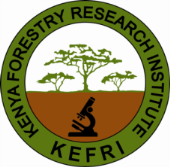 Documents distribution listNo.Document title Serial numberNo of copies issuedRecipient name/officeRecipient signatureDate